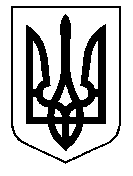 ТАЛЬНІВСЬКА РАЙОННА РАДАЧеркаської областіР  І  Ш  Е  Н  Н  Я23.02.2018                                                                                      № 22-39/VІІПро затвердження технічної документації з нормативної грошової оцінки земельної ділянки площею 1,9301 га, яка знаходиться у власності гр. Білозора О.В., для ведення особистого селянського господарства, яка розміщена в адмінмежах Майданецької сільської ради, за межами населеного пунктуВідповідно до статті 10 Земельного кодексу України та пункту 21 частини 1 статті 43, статті 59 Закону України «Про місцеве самоврядування в Україні», статті 23 Закону України «Про оцінку земель», Методики нормативної грошової оцінки земель сільськогосподарського призначення, затвердженої постановою Кабінету Міністрів України № 831 від 16.11.2016, розглянувши заяву Білозора О.В. та технічну документацію з нормативної грошової оцінки земельної ділянки площею 1,9301  га, розроблену ТОВ «Земельно-кадастрове бюро», враховуючи позитивний висновок державної експертизи землевпорядної документації від 27.12.2017 року № 3452-17, районна рада  ВИРІШИЛА:          1. Затвердити технічну документацію з нормативної грошової оцінки  земельної ділянки площею – 1,9301 га, яка знаходиться у власності гр. Білозора Олександра Васильовича, для ведення особистого селянського господарства, за адресою: 20442, Черкаська область, Тальнівський район, адмінмежі Майданецької сільської ради, за межами населеного пункту.Взяти до відома, що: 2.1. Вартість земельної ділянки  з урахуванням коефіцієнта індексації 1,000 на дату оцінки 13 жовтня 2017 року становить 65 055,51 грн. (шістдесят п’ять тисяч п’ятдесят п’ять гривень) 51 копійка.             2.2. Кадастровий номер земельної ділянки 7124086600:01:001:0822.                      3. Технічну документацію з нормативної грошової оцінки земельної ділянки передати на зберігання у Відділ у Тальнівському районі Головного управління Держгеокадастру у Черкаській області.        4. Контроль за виконанням рішення покласти на постійну комісію районної ради з питань агропромислового розвитку та природних ресурсів.Голова районної ради                                                                            В. Любомська